Publicado en  el 10/01/2017 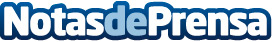 Caminar puede ser altamente beneficioso para la salud En muchas ocasiones, el simple hecho de dar un paseo favorece a la eliminación del estrés y previene el riesgo a padecer ciertas enfermedades Datos de contacto:Nota de prensa publicada en: https://www.notasdeprensa.es/caminar-puede-ser-altamente-beneficioso-para_1 Categorias: Sociedad Medicina alternativa Otras ciencias Bienestar http://www.notasdeprensa.es